.Start after 4 countsRock R Fwd, Recover, 1/2R Shuffle, L Side, R Behind, L Side, R Across, L SideRock R Behind, Recover, R to Side, L Tog, R Side Shuffle, 1/4L, Rock L Back, RecoverL Fwd, Touch R Tog, Ballstep, Pivot 1/4R, Rock L Fwd, Recover, L Back, Touch R TogR Back, Touch L Tog, 1/2L, 1/2L, L Coaster, R Fwd, Pivot 1/4L[32]Restarts:  -Wall 3 (6 oclock) & 8 (12 oclock) -  Do up to count 19 (##) and scuff R beside L then Restart dance in new directionWall 6 (3 oclock) – Do First 8 counts then Restart dance again at new wallContact: Wayne fulltothebream@yahoo.com.auLast Update - 2nd Dec. 2017Wanna Kiss You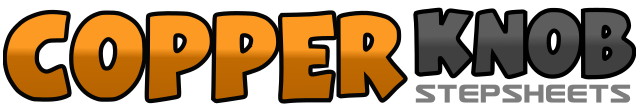 .......Count:32Wall:4Level:Easy Intermediate.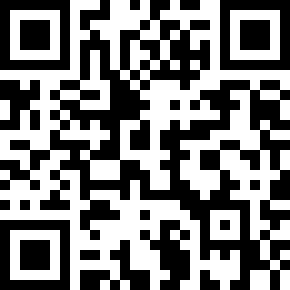 Choreographer:Wayne Beazley (AUS) - December 2017Wayne Beazley (AUS) - December 2017Wayne Beazley (AUS) - December 2017Wayne Beazley (AUS) - December 2017Wayne Beazley (AUS) - December 2017.Music:I Just Wanna Kiss You - Jake Carter : (Album: Three Things EP, iTunes)I Just Wanna Kiss You - Jake Carter : (Album: Three Things EP, iTunes)I Just Wanna Kiss You - Jake Carter : (Album: Three Things EP, iTunes)I Just Wanna Kiss You - Jake Carter : (Album: Three Things EP, iTunes)I Just Wanna Kiss You - Jake Carter : (Album: Three Things EP, iTunes)........123&4Rock R fwd, recover, 1/2R – Shuffle Fwd  on R     (6 oclock)56&78Step L to Side, Step R behind & Step L to Side, Step R across L, Step L to Side  #1234Rock R behind L, Recover, Step R to Side R, Step L Tog5&678R Side Shuffle turning 1/4L, Rock L Back, Recover      (3 oclock)12&34Step L Fwd, Touch R Tog & Step R Slightly Back, Step L Fwd ##, Pivot 1/4R    (6 oclock)5678Rock L Fwd, Recover, Step L Back, Touch R Tog1234Step R Back, Touch L Tog, Step L Back Turning 1/2L, Step R Fwd Turning 1/2L (6 oclock)5&678L Coaster Step, Step R Fwd, Pivot 1/4L        (3 oclock)